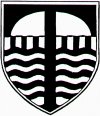 CLUBS START week beginning Monday 15th Jan running for 4 weeks prior  to half term and 4 weeks after half term finishing week ending 16th Mar 18EXTRA CURRICULAR CLUBS – Spring 2018PLEASE KEEP THIS FOR FUTURE REFERENCEPLEASE NOTE THAT CROSS COUNTRY SQUAD TRAINING ON A THURSDAY IS BY SELECTION ONLY.  YOUR CHILD WILL RECEIVE A LETTER UNDER SEPARATE COVER IF THEY HAVE BEEN SELECTED.Year 2: Tues Board/family games, Art.  Wed Football.Year 3: Mon Spool knitting, Wed Scrap store art, Football & Tavy 13 running, Thurs Choir, Fri Homework.Year 4: Mon Spool knitting, Wed Scrap store art, Netball & Tavy 13 running, Thurs Choir & Tag rugby, Fri Homework.Year 5: Mon Spool knitting, Tues Sewing (existing members only), Wed Netball & Tavy 13 running, Thurs Choir, Tag rugby & Computing, Fri Homework.Year 6: Mon Spool knitting, Wed Netball & Tavy 13 running, Thurs Choir, Tag rugby & Computing, Fri Homework.ActivityDayTime WhereYear groupStaff MemberVolunteer Pick up time & areaSpool knittingMon12.30 to1pmClass 10Yr 3,4,5 & 6Miss Bullockn/aSewing Tues12.30pm to 1pmClass 13Existing membersMrs Carson6n/aBoard/Family gamesTues3.15 to 4.00pmClass 6Yr 2Mrs BarnesKS1 playgroundArtTues3.15 to 4pmClass 4Yr2Mrs HoldenKS1 playgroundScrap Store ArtWed3.15 to 4pmC10Yr 3 & 4Mrs Mann & Miss Walker£8 for 8 wksKS2 playgroundFootballWed3.15 to 4.15pmFieldYr 2 & Yr 3Mr Meeds  Mark WickettPay £20 cash £21 chqKS1 playgroundNetballWed3.15 to 4pmKS2 playgroundYr 4, 5 & 6Mrs Handel & Miss SteerKS2 playgroundTavy 13 runningWed3.15 to 4.15pmFieldYr 3, 4, 5 & 6Mr ExleyOCRA coachKS1 playgroundComputingThurs3.15 to 4.15pmClass 8Yr 5 & 6Mr HoltKS2 playgroundChoirThurs3.15 to 3.45pmClass 15Yr 3, 4, 5 & 6Mrs BaseKS2 playgroundTag RugbyThurs3.15 to 4.15pmFieldYr 4, 5 & 6Mr Beatty & Mr MorganKS1 playgroundHomeworkFri3.15 to 4pmC14Yr 3, 4 , 5 & 6Mrs SelbieKS1 playground